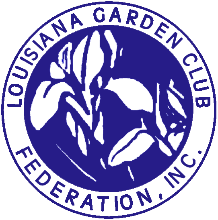 CREDENTIALS REPORT FOR VOTING STRENGTHMEETING: __________________________________________________	Location: _______________________________________________		Date: ___________________Time: ______________________________________________________________________________________CREDENTIALS CHAIRMANThis report is to be used for Convention Board Meetings and Summer Board MeetingsHave 2 copies of ReportGive one copy each to the Recording Secretary and LGCF President after reportingRevised 4/1/2023STATE OFFICERS (Includes District Directors & Rep- at -Large)STATE CHAIRMENFORMER STATE PRESIDENTSLGCF LIFE MEMBERS (Qualified member of a Federated Club)                                CLUB PRESIDENTSCLUB DELEGATES (Clubs with 50 or more members or if Club President holds voting privileges through a LGCF office or chairmanship, NGC officer residing in the state or Former State President, delegates are appointed)NGC OFFICERS RESIDING IN STATEDUPLICATIONS (Serving in more than one capacity)VOTING STRENGTH